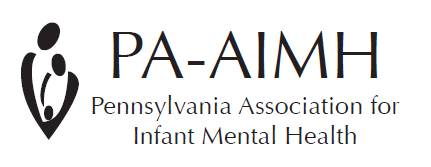 Endorsement for Culturally Sensitive, Relationship-Focused Practice Promoting Infant Mental Health (IMH-E ®) Exam Resource List In preparation for the Pennsylvania Association of Infant Mental Health’s Endorsement for Culturally Sensitive, Relationship-Focused Practice Promoting Infant Mental Health (IMH-E ®) Exam for Infant Mental Health Specialists (III) & Infant Mental Health Mentors (IV), a list has been prepared of recommended readings that we believe are essential for infant mental health practitioners and providers of reflective supervision/consultation.  Please keep in mind that it is impossible to include all of the written materials that provide a solid foundation for understanding and promoting infant mental health! It is equally important to remember that each infant mental health professional builds a personal knowledge base over time and in relationship to specific work experiences and challenges, i.e., clinical case work, home visiting practice, supervisory role, training, teaching, and research. Finally, and perhaps most important, the integration of knowledge into one’s best practice takes place within the context of regularly scheduled reflective supervision/consultation experiences.**Some articles meet multiple domains and are repeated
Direct Service Skills-Intervention/Treatment PlanningMcDonough, S. (2000). Interaction guidance: Understanding and treating the early infant-caregiver relationship disturbances. In C. Zeanah, Jr. (Ed. 2nd Ed.), Handbook of infant mental health.  New York: Guilford Press.Sameroff, A., McDonough, S., & Rosenblum, K. (Eds.) (2004). Treating parent-infant relationship problems: Strategies for intervention. New York, NY: The Guilford Press.Weatherston, D., & Tableman, B. (2015). Infant mental health services: Supporting competencies/reducing risks (3rd ed.). Southgate, MI: Michigan Association for Infant Mental Health.Zeanah, C.H. (Ed.) (2009). Handbook for infant mental health (3rd ed.). New York: The Guilford Press.ZERO TO THREE, National Center for Infants, Toddlers and Families (2005). Diagnostic classification of mental health and developmental disorders of infancy and early childhood: Revised (DC: 0-3R). Arlington, VA: ZERO TO THREE.Direct Service Skills-Parent-Infant/Young Child Relationship-Based Therapies and PracticesBick, J. & Dozier, M (2013). The effectiveness of an attachment-based intervention in promoting foster mothers’ sensitivity toward foster infants. Infant Mental Health Journal, 34(2), 95-103.Dozier, M., Lindheim, O. & Ackerman, J.P. (2005).  Attachment and biobehavioral catch-up: An intervention targeting empirically identified needs of foster infants. In LJ Berlin, Y. Ziv, L, Amaya-Jackson & MT Greenberg (Eds.).  Enhancing Early Attachments:  Theory, Research, Intervention, and Policy (p. 178-194). NY:  The Guilford Press.Fraiberg, S. (Ed.) (1980). Clinical studies in infant mental health. New York: Basic Books.Fraiberg, S., & Adelson, E., & Shapiro, V. (1975). Ghosts in the Nursery: A psychoanalytic approach to the problems of impaired infant-mother relationships.  Journal of American Academy of Child Psychiatry, 13, 37-421. [Reprinted in L. Fraiberg (Ed.) Selected Writings of Selma Fraiberg (pp. 100-136). Columbus, OH: Ohio State University Press, 1987].Lieberman, A. F. & Van Horn, P. (2005). Don’t hit my mommy: A manual for child-parent psychotherapy with young witnesses of family violence.  Arlington, VA: ZERO TO THREE.Lieberman, A.F. & Van Horn, P. (2008) Psychotherapy with infants and young children: Repairing the effects of stress and trauma on early attachment. New York: The Guildford Press.Lieberman, A. & Zeanah, C. (1999). Contributions of attachment theory to infant-parent psychotherapy and other interventions with infants and young children.  In J. Cassidy & P. Shaver (Eds), Handbook of attachment.  New York: Guilford Press.McDonough, S. (2000). Interaction guidance: Understanding and treating the early infant-caregiver relationship disturbances. In C. Zeanah, Jr. (Ed. 2nd Ed.), Handbook of infant mental health.  New York: Guilford Press.Michigan Association for Infant Mental Health (2012). Reflective supervision for infant mental health practitioners. Training DVD available at: http://www.mi-aimh.org/products/dvd/reflective-supervision-dvdOsofsky, J., & Fitzgerald, H. (Eds). WAIMH Handbook for infant mental health. New York: Wiley, Inc.Pawl, J. (1995). The therapeutic relationship as human connectedness: Being held in another person’s mind. Bulletin for ZERO TO THREE, 15, 3-5.Sameroff, A., McDonough, S., & Rosenblum, K. (Eds.) (2004). Treating parent-infant relationship problems: Strategies for intervention. New York, NY: The Guilford Press.Shirilla, J., & Weatherston, D. (Eds.) (2002). Case studies in infant mental health: Risk, resiliency, and relationships. Washington, D.C.: ZERO TO THREE Press.Stern, D. N. (1995). The motherhood constellation: A unified view of parent-infant psychotherapy. New York, NY: Basic Books.Wright, B. (1986). An approach to infant-parent psychotherapy. Infant Mental Health Journal, 7(4), 247-263.Direct Service Skills-Screening & AssessmentMeasures of infant development and family capabilities: Ages & Stages Questionnaire (ASQ-3), Ages & Stages Questionnaire: Social-Emotional (ASQ:SE), HOME, Infant Toddler Developmental Assessment (IDA), Infant Toddler Social Emotional Assessment (ITSEA), Devareaux Early Childhood Assessment (DECA), PICCOLO, and/or Massie-Campbell ADS.Michigan Association for Infant Mental Health (2005). Guidelines for comprehensive assessment of infants and their parents in the child welfare system. Southgate, MI.Tableman, B., & Paradis, N. (2008). Courts, child welfare and infant mental health: Improving outcomes for abused/neglected infants and toddlers.  Southgate, MI: Michigan Association for Infant Mental Health.Weatherston, D., & Tableman, B. (2015). Infant mental health services: Supporting competencies/reducing risks (3rd ed.). Southgate, MI: Michigan Association for Infant Mental Health.Zeanah, C.H. (Ed.) (2009). Handbook for infant mental health (3rd ed.). New York: The Guilford Press.ZERO TO THREE, National Center for Infants, Toddlers and Families (2005). Diagnostic classification of mental health and developmental disorders of infancy and early childhood: Revised (DC: 0-3R). Arlington, VA: ZERO TO THREE.Direct Service Skills-Observation & ListeningParlakian, R. (2001). Look, listen, and learn: Reflective supervision and relationship-based work. Washington, D.C.: ZERO TO THREE.Trout, M. (1982). The language of parent-infant interaction. In J. Stack (Ed.), The special infant. New York: Human Sciences Press.Weatherston, D., & Tableman, B. (2015). Infant mental health services: Supporting competencies/reducing risks (3rd ed.). Southgate, MI: Michigan Association for Infant Mental Health.Direct Service Skills-Responding with EmpathyLieberman, A. (1993). The Emotional life of the toddler. New York: The Free Press.Pawl, J. & St. John, M. (1998). How you are is as important as what you do. In making a positive difference for infants, toddlers and their families. Washington, D.C.: ZERO TO THREE.Direct Service Skills- Service Delivery SystemsCenter for Mental Health Services, Substance Abuse and Mental Health Services Administration and Services, U.S. Dept. of Health and Human Services. (2000). Early childhood mental health consultation [Monograph]. Washington, D.C.: National Technical Assistance Center for Children’s Mental Health, Georgetown University Child Development Center.Foley, G.M. & Hochman, J.D. (Eds.) (2006). Mental health in early intervention: Achieving unity in principles and practices. Baltimore, MD: Paul H. Brookes Publishing.Michigan Association for Infant Mental Health (2005). Guidelines for comprehensive assessment of infants and their parents in the child welfare system. Southgate, MI.Tableman, B., & Paradis, N. (2008). Courts, child welfare and infant mental health: Improving outcomes for abused/neglected infants and toddlers.  Southgate, MI: Michigan Association for Infant Mental Health.